Publicado en Argentina el 13/12/2023 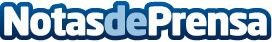 Transformación energética y bienestar humano, la innovadora perspectiva del consultor Leandro MaifrediniLeandro Maifredini, emprendedor y consultor multidimensional, ha trazado un camino único en el mundo del desarrollo personal y empresarialDatos de contacto:Leandro MaifrediniLeandro Maifredini765849475Nota de prensa publicada en: https://www.notasdeprensa.es/transformacion-energetica-y-bienestar-humano Categorias: Recursos humanos Sostenibilidad Otros Servicios Consultoría Digital http://www.notasdeprensa.es